2023年5月吉日会 員 各 位公益社団法人　日本技術士会四国本部本部長 古野 隆久令和４年度技術士第二次試験合格者祝賀会（高松会場）及び 令和５年度年次大会　第88回CPDセミナー・公開講座・防災セミナーのご案内拝啓　時下益々ご健勝にてご活躍のこととお慶び申し上げます。さて、このたび令和５年度年次大会及び第88回CPDセミナー・公開講座・防災セミナーにおきまして『CPDセミナー』では、株式会社四国総合研究所 化学バイオ技術部 研究参与の石田豊様によります「研究成果の社会実装－近赤外光照射による青果物鮮度保持技術（iRフレッシュ）を例として(仮)」の講演に加え『公開講座・防災セミナー』は、むれコミュニティ協議会 高松市大町コミュニティセンター 主任の片山あゆみ様によります「人と人をつなぐ大町コミセンの取り組み ～世代を超えて防災も大事～ (仮)」の講演を予定しております。合格者祝賀会・懇親会も合わせて開催いたします。ご多用の折とは存じますが、多数ご参加下さいますようご案内申し上げます。お手数ですが、出欠につきまして6月20日（火）までにお知らせ願います。なお、今回は各セミナーを集合形式、WEB配信形式（WEB配信は会員のみ）の併用で行いますが、新型コロナウイルスの感染状況により、懇親会を中止のうえ、セミナーを集合形式・WEB配信形式併用から、WEB配信形式のみに変更する場合がございます。メール、ホームページ等でご確認のうえご来場いただきますようお願い申し上げます。WEB配信形式のみになった場合、会員の方以外はご参加いただけません。誠に申し訳ございませんが、何卒ご理解賜りますようお願い申し上げます。敬　具記令和5年7月10日（月）13：00 ～ 19：30（受付12：30～）　　＜四国本部年次大会・CPDセミナー・公開講座・合格者祝賀会＞２．場所　ホテルパールガーデン（高松市福岡町2丁目2-1）　TEL　087-821-8500３．四国本部年次大会　13：00～14：00４．ＣＰＤセミナー　　14：10 ～ 15：40（90分）　　　　　演　題：「研究成果の社会実装－近赤外光照射による青果物鮮度保持技術（iRフレッシュ）を例として」（仮題）　　講　師：石田　豊　氏（株式会社四国総合研究所　化学バイオ技術部　研究参与）　　　　　　　　　　　　　（休憩　15：40 ～ 15：50）５．公開講座・防災セミナー　　　　15：50 ～ 17：00（70分）演　題：｢人と人をつなぐ大町コミセンの取り組み　～世代を超えて防災も大事～　」　 （仮題）講　師：片山あゆみ 氏（むれコミュニティ協議会　高松市大町コミュニティセンター主任）６．技術士第二次試験合格者の紹介　17：00 ～ 17：15     ７. 技術士第二次試験合格者祝賀会　17：30 ～ 19：30　　場  所：　ホテルパールガーデン８．参加費〈セミナー・公開講座・防災セミナー〉　(集合形式、WEB配信形式（WEB配信は会員のみ）とも)①学生・一般市民　　　　　　　　　　　　　　　　　　　無料　 (CPD参加票含まず）②四国本部の日本技術士会会員　　　　　　　　　　　　　1,000円(CPD参加票含む）③四国本部以外の日本技術士会会員　　　　　　　　　　　1,000円(CPD参加票含む）④日本技術士会会員以外の技術士・技術士補・修習技術者　2,000円(CPD参加票含む）⑤学生・一般市民でCPD行事参加票を必要とする方　　　　 2,000円⑥新合格者　　　　　　　　　　　　　　　　　　　　　　無料　　(CPD参加票含む）〈合格者祝賀会〉(集合形式のみ)①～⑤　　　　　　　　　　　　　　　　　　　　　　　  5,000円⑥新合格者　　　　　　　　　　　　　　　　　　　　　  2,000円９．参加方法、申込方法、お支払い方法、感染状況に応じた対応等について集合形式でご参加の方】〔申 込 方 法 〕添付の「集合形式専用申込書」もしくは日本技術士会ホームページの「技術士CPD行事申込一覧(新システム)」にてお申し込み下さい。(「技術士CPD行事申込一覧(新システム)」からお申込みいただく場合、必ず「主催者への連絡事項」欄に懇親会のご出欠について明記してください。)〔お支払い方法〕参加費は当日徴収させて頂きます。〔感染状況対応〕新型コロナウイルスの感染状況により、以下の変更を行う場合がございます。メール、ホームページ等でご確認のうえご来場いただきますようお願い申し上げます。1.開催形式(A) 懇親会のみ中止。セミナーは、当初どおり集合形式・WEB配信形式併用で行う。(B) 懇親会のみ中止。セミナーは、集合形式からWEB配信形式のみに変更。2.連絡方法・変更する場合、6/20(火)までに、個別にメールで連絡します。またホームーページにも記載します。連絡のため、申込書には必ずメールアドレスを記入願います。3.開催形式(B)とする場合の連絡内容(メール)・開催形式(B)とする場合は、WEB形式でのご参加として再度お申込みいただくお願い
を連絡致します。大変お手数ですが、7/4(火)までに、次ページの【②WEB形式でご参加の方】の申込方法、お支払い方法で再度お申込みください。(CPD行事参加票の取得方法も同様)・再度お申込みいただいた方に、別途下記2点をご連絡いたします。・WEB配信のURL(チームズを予定)・WEBセミナーの資料(配信できる資料のみ。直前の送付となる場合もあります)※開催形式(B)となった場合、会員の方以外はご参加いただけません。誠に申し訳ございませんが、何卒ご理解賜りますようお願い申し上げます。【②WEB配信形式でご参加の方】（会員のみ。懇親会は含まず。)〔申 込 方 法 〕日本技術士会ホームページの「技術士CPD行事申込一覧(新システム)」よりお申込みください。〔お支払い方法〕参加費は、次年度の年会費請求時に年会費と共に一括請求いたします。　　　　　　　　CPD行事参加票は、開催後1週間を過ぎると日本技術士会ホームページの会員専用ページでダウンロードいただけます。詳細は、「技術士CPD行事申込一覧(新システム)」ページの右上リンク『新「ＣＰＤ行事申込（会員）」ページの利用方法』をご参照ください。(一括請求がご都合の悪い方は、技術士CPD行事申込一覧(新システム)からは申込まずに事務局までご連絡ください。Yahoo!JAPANが提供するチケットサイト（Pass Market）からPayPay残高払い（Yahoo!JAPAN IDとの連携が必要）か、またはクレジットカードでお支払いいただく方法をメールにてお知らせいたします。CPD行事参加票も後日メール致します。なお、チケットサイトで入金後キャンセルする場合、開催日中までに日本技術士会四国本部事務局にメールいただければ、返金可能です。)〔感染状況対応〕新型コロナウイルスの感染状況による変更は特にございません。以下の内容を個別にメールで連絡します。連絡のため、申込書には必ずメールアドレスを記入願います。・WEB配信のURL(チームズを予定)・WEBセミナーの資料(配信できる資料のみ。直前の送付となる場合もあります)１０．開催機関等主催：公益社団法人 日本技術士会四国本部共催：香川県技術士会後援：一般社団法人 建設コンサルタンツ協会四国支部※申込締め切り：6月20日（火）申し込み受付の返信は致しませんので、特にご連絡がなければ、そのまま会場にお越し下さい。<問い合わせ先> 公益社団法人 日本技術士会四国本部 事務局〒760-0067 香川県高松市松福町２丁目15-24 香川県土木建設会館　３階ＴＥＬ 087-887-5557 ＦＡＸ 087-887-5558　　Ｅ－mail: ipej-shikoku@me.pikara.ne.jp以上「４．参加方法、申込方法、お支払い方法、感染状況に応じた対応等」の概要①集合形式でご参加の方※感染状況により開催形式を変更する場合の対応(変更する場合、6.20(火)までに個別メール、HPで連絡します)開催形式②WEB配信形式でご参加の方(会員のみ。懇親会は含まず)FAX:087-887-5558公益社団法人　日本技術士会四国本部 宛て第88回ＣＰＤセミナー・公開講座・防災セミナー・合格者祝賀会集合形式専用申込書（2023年7月10日）(会員で、WEB形式での参加ご希望の方は、日本技術士会HPの「技術士CPD行事申込一覧（新システム）」よりお申込みください。)（Ⅰ.ＣＰＤセミナー）　　　　CPD(IPD)=1.5h　　　出席(集合)　・　欠席（Ⅱ.公開講座・防災セミナー）CPD(IPD)=1.0h　　　出席(集合)　・　欠席（Ⅲ.合格者祝賀会） 　　　　　　　　　　　　　　出席(集合)　・　欠席　　　　　　　　　　　　　　　　　　　　　（どちらかに○をお付け下さい）注）集合形式での参加のお申込みは、郵送やＥメールでも結構です。郵送先：〒760-0067　高松市松福町２丁目15-24　香川県土木建設会館３階公益社団法人 日本技術士会四国本部 事務局　TEL087-887-5557E-mail：ipej-shikoku@me.pikara.ne.jp会場位置図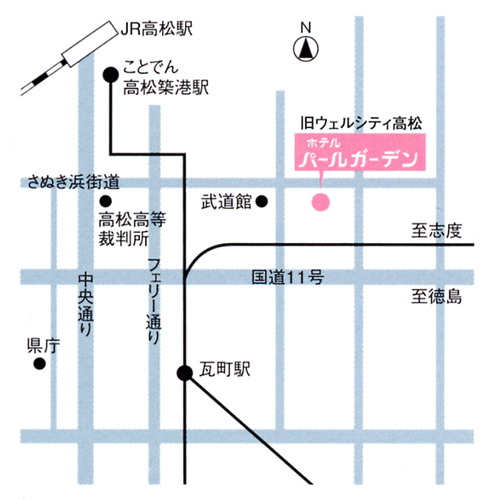 ※新型コロナウイルスの感染状況により、懇親会を中止のうえ、セミナーをWEB配信形式のみに変更する場合がございます。メール、ホームページ等でご確認のうえご来場いただきますようお願い申し上げます。氏　名区　分（該当区分に○をお願いします）①学生・一般市民②四国本部の日本技術士会会員③四国本部以外の日本技術士会会員④日本技術士会会員以外の技術士・技術士補・修習技術者⑤学生・一般市民でCPD行事参加票を必要とする方⑥新合格者部　門会社名連絡先TEL　　FAX　　E-mail　（WEB配信のみとなる可能性もあるためE-mailは必須）